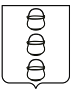 ГЛАВА
ГОРОДСКОГО ОКРУГА КОТЕЛЬНИКИ
МОСКОВСКОЙ ОБЛАСТИПОСТАНОВЛЕНИЕ09.02.2021  №  83 - ПГг. КотельникиО внесении изменений в муниципальную программу «Формирование современной комфортной городской среды», утвержденную постановлением главы городского округа Котельники Московской области от 20.09.2019 № 669– ПГ «Об утверждении муниципальной программы «Формирование современной комфортной городской среды» и досрочном завершении реализации муниципальной программы городского округа Котельники Московской области «Формирование современной комфортной городской среды» на 2018-2022 годы»Руководствуясь статьей 179 Бюджетного кодекса Российской Федерации, Федеральным законом от 06.10.2003 № 131-ФЗ «Об общих принципах организации местного самоуправления в Российской Федерации» и постановлением главы городского округа Котельники Московской области от 02.07.2014 № 606-ПГ «Об утверждении порядка разработки, реализации и оценки эффективности муниципальных программ городского округа Котельники Московской области» (в редакции постановлений администрации городского округа Котельники Московской области от 07.09.2015 № 639-ПА, от 29.01.2016 № 140-ПА, от 24.06.2016 № 1563-ПА, от 27.12.2016 № 2551-ПА и постановлений главы городского округа Котельники Московской области от 24.11.2017 № 633-ПГ, от 13.09.2018 № 792-ПГ) постановляю:1. Внести в муниципальную программу городского округа Котельники «Формирование современной комфортной городской среды», утвержденную постановлением главы городского округа Котельники Московской области от 20.09.2019 № 669– ПГ «Об утверждении муниципальной программы «Формирование современной комфортной городской среды» и досрочном завершении реализации муниципальной программы городского 
округа Котельники Московской области «Формирование 
современной комфортной городской среды» на 2018-2022 годы» (далее – постановление) (в редакции постановлений главы городского 
округа Котельники Московской области от 22.01.2020 №16-ПГ, от 
18.02.2020 №105-ПГ, от 19.03.2020 №169-ПГ, от 07.04.2020 №228-ПГ, от 18.05.2020 №320-ПГ, от 03.06.2020 №381-ПГ, от 31.07.2020 №520-ПГ, от 24.08.2020 №574-ПГ, от 29.09.2020 №732-ПГ, от 30.09.2020 №740-ПГ, от 24.11.2020 №934-ПГ, от 14.12.2020 № 1018-ПГ, от 14.12.2020 № 1019-ПГ, от 29.01.2021 №44-ПГ) следующие изменения:1.1. Паспорт муниципальной программы «Формирование современной комфортной городской среды» изложить в новой редакции (приложение 1).1.2. Паспорт муниципальной подпрограммы «Комфортная городская среда» изложить в новой редакции (приложение 2).1.3. Перечень мероприятий муниципальной подпрограммы «Комфортная городская среда» изложить в новой редакции (приложение 3).1.4. Паспорт муниципальной подпрограммы «Благоустройство территорий» изложить в новой редакции (приложение 4).1.5. Перечень мероприятий муниципальной подпрограммы «Благоустройство территорий» изложить в новой редакции (приложение 5).2. Отделу информационного обеспечения управления внутренней политики МКУ «Развитие Котельники» обеспечить официальное опубликование настоящего постановления в газете «Котельники Сегодня» и разместить на Интернет-портале городского округа Котельники Московской области в сети «Интернет».3. Назначить ответственного за исполнение настоящего постановления начальника управления благоустройства И.А. Жаркова.4. Контроль за выполнением настоящего постановления возложить на заместителя главы администрации городского округа Котельники Московской области А.А. Воронцова.Глава городского округаКотельники Московской области                                     		С.А. ЖигалкинПриложение 1Кк постановлению главы городского округа ККотельники Московской областиоот 09.02.2021  №  83 - ПГПАСПОРТмуниципальной программы«Формирование современной комфортной городской среды»Приложение 2к постановлению главы городского округа Котельники Московской области от ______№__________Паспорт муниципальной подпрограммы I«Комфортная городская среда»Приложение 3к постановлению главы городского округа Котельники Московской области от ______№__________Перечень мероприятий муниципальной подпрограммы«Комфортная городская среда»Приложение 4к постановлению главы городского округа Котельники Московской области от ______№__________Паспорт муниципальной подпрограммы II«Благоустройство территорий»Приложение 5к постановлению главы городского округа Котельники Московской области от ______№__________Перечень мероприятий муниципальной подпрограммы «Благоустройство территорий»Координатор муниципальной программы Заместитель главы администрации городского округа Котельники Московской области– А.А. ВоронцовЗаместитель главы администрации городского округа Котельники Московской области– А.А. ВоронцовЗаместитель главы администрации городского округа Котельники Московской области– А.А. ВоронцовЗаместитель главы администрации городского округа Котельники Московской области– А.А. ВоронцовЗаместитель главы администрации городского округа Котельники Московской области– А.А. ВоронцовЗаместитель главы администрации городского округа Котельники Московской области– А.А. ВоронцовМуниципальный заказчик муниципальной программыАдминистрация городского округа Котельники Московской областиАдминистрация городского округа Котельники Московской областиАдминистрация городского округа Котельники Московской областиАдминистрация городского округа Котельники Московской областиАдминистрация городского округа Котельники Московской областиАдминистрация городского округа Котельники Московской областиЦель муниципальной программыСоздание условий для повышения уровня жизни населения на территории городского округаСоздание условий для повышения уровня жизни населения на территории городского округаСоздание условий для повышения уровня жизни населения на территории городского округаСоздание условий для повышения уровня жизни населения на территории городского округаСоздание условий для повышения уровня жизни населения на территории городского округаСоздание условий для повышения уровня жизни населения на территории городского округаПеречень подпрограммПодпрограмма I «Комфортная городская среда»Подпрограмма II «Благоустройство территорий»Подпрограмма III «Создание условий для обеспечения комфортного проживания жителей в многоквартирных домах» Подпрограмма V «Обеспечивающая подпрограмма»Подпрограмма I «Комфортная городская среда»Подпрограмма II «Благоустройство территорий»Подпрограмма III «Создание условий для обеспечения комфортного проживания жителей в многоквартирных домах» Подпрограмма V «Обеспечивающая подпрограмма»Подпрограмма I «Комфортная городская среда»Подпрограмма II «Благоустройство территорий»Подпрограмма III «Создание условий для обеспечения комфортного проживания жителей в многоквартирных домах» Подпрограмма V «Обеспечивающая подпрограмма»Подпрограмма I «Комфортная городская среда»Подпрограмма II «Благоустройство территорий»Подпрограмма III «Создание условий для обеспечения комфортного проживания жителей в многоквартирных домах» Подпрограмма V «Обеспечивающая подпрограмма»Подпрограмма I «Комфортная городская среда»Подпрограмма II «Благоустройство территорий»Подпрограмма III «Создание условий для обеспечения комфортного проживания жителей в многоквартирных домах» Подпрограмма V «Обеспечивающая подпрограмма»Подпрограмма I «Комфортная городская среда»Подпрограмма II «Благоустройство территорий»Подпрограмма III «Создание условий для обеспечения комфортного проживания жителей в многоквартирных домах» Подпрограмма V «Обеспечивающая подпрограмма»Источники финансирования муниципальной программы,в том числе по годам Расходы (тыс. рублей)Расходы (тыс. рублей)Расходы (тыс. рублей)Расходы (тыс. рублей)Расходы (тыс. рублей)Расходы (тыс. рублей)Источники финансирования муниципальной программы,в том числе по годам Всего2020 год2021 год2022 год2023 год2024 годСредства бюджета Московской области138 419,218916,7467 807,62051694,840Средства федерального бюджета55443,87055443,87000Средства бюджета городского округа Котельники897 464,58153671,93224 188,49167700,00184204,16167700,00Внебюджетные источники000000Всего, в том числе по годам:1091327,65172588,67347 439,98167700,00235899,00167700,00Муниципальный заказчик подпрограммыАдминистрация городского округа Котельники Московской областиАдминистрация городского округа Котельники Московской областиАдминистрация городского округа Котельники Московской областиАдминистрация городского округа Котельники Московской областиАдминистрация городского округа Котельники Московской областиАдминистрация городского округа Котельники Московской областиАдминистрация городского округа Котельники Московской областиАдминистрация городского округа Котельники Московской областиИсточники финансирования подпрограммы по годам реализации и главным распорядителям бюджетных средств, в том числе по годам:Главный распорядитель бюджетных средствИсточник финансированияРасходы (тыс. рублей)Расходы (тыс. рублей)Расходы (тыс. рублей)Расходы (тыс. рублей)Расходы (тыс. рублей)Расходы (тыс. рублей)Источники финансирования подпрограммы по годам реализации и главным распорядителям бюджетных средств, в том числе по годам:Главный распорядитель бюджетных средствИсточник финансирования2020 год2021 год2022 год2023 год2024 годИтогоИсточники финансирования подпрограммы по годам реализации и главным распорядителям бюджетных средств, в том числе по годам:Подпрограмма I «Комфортная городская среда»Всего, в том числе51285,2220420,5849800,00117999,0049800,00489304,78Источники финансирования подпрограммы по годам реализации и главным распорядителям бюджетных средств, в том числе по годам:Подпрограмма I «Комфортная городская среда»Средства бюджета Московской области18566,2865480,27051694,840135741,39Источники финансирования подпрограммы по годам реализации и главным распорядителям бюджетных средств, в том числе по годам:Подпрограмма I «Комфортная городская среда»Средства федерального бюджета055443,8700055443,87Источники финансирования подпрограммы по годам реализации и главным распорядителям бюджетных средств, в том числе по годам:Подпрограмма I «Комфортная городская среда»Средства бюджета городского округа Котельники32718,9299496,4449800,0066304,1649800,00298119,52Источники финансирования подпрограммы по годам реализации и главным распорядителям бюджетных средств, в том числе по годам:Внебюджетные источники000000Источники финансирования подпрограммы по годам реализации и главным распорядителям бюджетных средств, в том числе по годам:Подпрограмма II «Благоустройство территорий»Всего, в том числе120857,02123949,00117900117900117900598506,02Источники финансирования подпрограммы по годам реализации и главным распорядителям бюджетных средств, в том числе по годам:Подпрограмма II «Благоустройство территорий»Средства бюджета Московской области000000Источники финансирования подпрограммы по годам реализации и главным распорядителям бюджетных средств, в том числе по годам:Подпрограмма II «Благоустройство территорий»Средства федерального бюджета000000Источники финансирования подпрограммы по годам реализации и главным распорядителям бюджетных средств, в том числе по годам:Подпрограмма II «Благоустройство территорий»Средства бюджета городского округа Котельники120857,02123949,00117900117900117900598506,02Источники финансирования подпрограммы по годам реализации и главным распорядителям бюджетных средств, в том числе по годам:Подпрограмма II «Благоустройство территорий»Внебюджетные источники000000Источники финансирования подпрограммы по годам реализации и главным распорядителям бюджетных средств, в том числе по годам:Подпрограмма III «Создание условий для обеспечения комфортного проживания жителей в многоквартирных домах»Всего, в том числе446,453070,40003516,85Источники финансирования подпрограммы по годам реализации и главным распорядителям бюджетных средств, в том числе по годам:Подпрограмма III «Создание условий для обеспечения комфортного проживания жителей в многоквартирных домах»Средства бюджета Московской области350,462327,350002677,81Источники финансирования подпрограммы по годам реализации и главным распорядителям бюджетных средств, в том числе по годам:Подпрограмма III «Создание условий для обеспечения комфортного проживания жителей в многоквартирных домах»Средства федерального бюджета000000Источники финансирования подпрограммы по годам реализации и главным распорядителям бюджетных средств, в том числе по годам:Подпрограмма III «Создание условий для обеспечения комфортного проживания жителей в многоквартирных домах»Средства бюджета городского округа Котельники95,99743,05000839,04Источники финансирования подпрограммы по годам реализации и главным распорядителям бюджетных средств, в том числе по годам:Подпрограмма III «Создание условий для обеспечения комфортного проживания жителей в многоквартирных домах»Внебюджетные источники000000Источники финансирования подпрограммы по годам реализации и главным распорядителям бюджетных средств, в том числе по годам:Подпрограмма V «Обеспечивающая подпрограмма»Всего, в том числе000000Источники финансирования подпрограммы по годам реализации и главным распорядителям бюджетных средств, в том числе по годам:Подпрограмма V «Обеспечивающая подпрограмма»Средства бюджета Московской области000000Источники финансирования подпрограммы по годам реализации и главным распорядителям бюджетных средств, в том числе по годам:Подпрограмма V «Обеспечивающая подпрограмма»Средства федерального бюджета000000Источники финансирования подпрограммы по годам реализации и главным распорядителям бюджетных средств, в том числе по годам:Подпрограмма V «Обеспечивающая подпрограмма»Средства бюджета городского округа Котельники000000Источники финансирования подпрограммы по годам реализации и главным распорядителям бюджетных средств, в том числе по годам:Подпрограмма V «Обеспечивающая подпрограмма»Внебюджетные источники000000Заместитель главы администрациигородского округа Котельники Московской областиА.А. ВоронцовНачальник управления благоустройстваИ.А. ЖарковКоординатор муниципальной подпрограммы Заместитель главы администрации городского округа Котельники Московской области А.А. ВоронцовЗаместитель главы администрации городского округа Котельники Московской области А.А. ВоронцовЗаместитель главы администрации городского округа Котельники Московской области А.А. ВоронцовЗаместитель главы администрации городского округа Котельники Московской области А.А. ВоронцовЗаместитель главы администрации городского округа Котельники Московской области А.А. ВоронцовЗаместитель главы администрации городского округа Котельники Московской области А.А. ВоронцовМуниципальной заказчик подпрограммы Администрация городского округа Котельники Московской областиАдминистрация городского округа Котельники Московской областиАдминистрация городского округа Котельники Московской областиАдминистрация городского округа Котельники Московской областиАдминистрация городского округа Котельники Московской областиАдминистрация городского округа Котельники Московской областиПеречень подпрограммПодпрограмма I «Комфортная городская среда»Подпрограмма I «Комфортная городская среда»Подпрограмма I «Комфортная городская среда»Подпрограмма I «Комфортная городская среда»Подпрограмма I «Комфортная городская среда»Подпрограмма I «Комфортная городская среда»Источники финансирования подпрограммы, в том числе по годам реализации и источникам финансированияРасходы (тыс. рублей)Расходы (тыс. рублей)Расходы (тыс. рублей)Расходы (тыс. рублей)Расходы (тыс. рублей)Расходы (тыс. рублей)Источники финансирования подпрограммы, в том числе по годам реализации и источникам финансированияВсего2020 год2021 год2022 год2023 год2024 годВсего, в том числе489304,7851285,2220420,5849800,00117999,0049800Средства бюджета Московской области135741,3918566,2865480,27051694,840Средства федерального бюджета55443,87055443,87000Средства бюджета городского округа Котельники298119,5232718,9299496,4449800,0066304,1649800,00Внебюджетные источники000000Заместитель главы администрациигородского округа Котельники Московской областиА.А. ВоронцовНачальник управления благоустройстваИ.А. Жарков№п/пМероприятие подпрограммыСроки исполнения мероприятияИсточники финансирования Всего (тыс. руб.)Объем финансирования по годам (тыс. руб.)Объем финансирования по годам (тыс. руб.)Объем финансирования по годам (тыс. руб.)Объем финансирования по годам (тыс. руб.)Объем финансирования по годам (тыс. руб.)Ответ-ственный за выполнение мероприятия программыРезуль-таты выполне-ния мероприя-тий подпро-граммы№п/пМероприятие подпрограммыСроки исполнения мероприятияИсточники финансирования Всего (тыс. руб.)2020 год2021 год2022 год2023 год2024 годОтвет-ственный за выполнение мероприятия программыРезуль-таты выполне-ния мероприя-тий подпро-граммы234678910111213Основное мероприятие 01 «Благоустройство общественных территорий муниципальных образований Московской области»2020 – 2024 годыИтого231507,2127633,8754473,344980049800498001.Основное мероприятие 01 «Благоустройство общественных территорий муниципальных образований Московской области»2020 – 2024 годыСредства бюджета Московской области1718,3801718,38000Основное мероприятие 01 «Благоустройство общественных территорий муниципальных образований Московской области»2020 – 2024 годыСредства федерального бюджета 000000Основное мероприятие 01 «Благоустройство общественных территорий муниципальных образований Московской области»2020 – 2024 годыСредства бюджета городского округа 229788,8327633,8752754,96498004980049800Основное мероприятие 01 «Благоустройство общественных территорий муниципальных образований Московской области»2020 – 2024 годыВнебюджетные источники0000001.1Мероприятие 01.03:Изготовление и установка стел Итого000000Мероприятие 01.03:Изготовление и установка стел Средства бюджета Московской области000000Мероприятие 01.03:Изготовление и установка стел Средства федерального бюджета 000000Мероприятие 01.03:Изготовление и установка стел Средства бюджета городского округа 000000Мероприятие 01.03:Изготовление и установка стел Внебюджетные источники0000001.2Мероприятие 01.04:Комплексное благоустройство территорий муниципальных образований Московской области2020 – 2024 годыИтого36177,8724777,871500330033003300Мероприятие 01.04:Комплексное благоустройство территорий муниципальных образований Московской области2020 – 2024 годыСредства бюджета Московской области000000Мероприятие 01.04:Комплексное благоустройство территорий муниципальных образований Московской области2020 – 2024 годыСредства федерального бюджета 000000Мероприятие 01.04:Комплексное благоустройство территорий муниципальных образований Московской области2020 – 2024 годыСредства бюджета городского округа 36177,8724777,871500330033003300Мероприятие 01.04:Комплексное благоустройство территорий муниципальных образований Московской области2020 – 2024 годыВнебюджетные источники0000001.3Мероприятие 01.05:Реализация мероприятий по организации функциональных зон в парках культуры и отдыхаИтого0000001.3Мероприятие 01.05:Реализация мероприятий по организации функциональных зон в парках культуры и отдыхаСредства бюджета Московской области0000001.3Мероприятие 01.05:Реализация мероприятий по организации функциональных зон в парках культуры и отдыхаСредства федерального бюджета 0000001.3Мероприятие 01.05:Реализация мероприятий по организации функциональных зон в парках культуры и отдыхаСредства бюджета городского округа 0000001.3Мероприятие 01.05:Реализация мероприятий по организации функциональных зон в парках культуры и отдыхаВнебюджетные источники0000001.4Мероприятие 01.06Устройство контейнерных площадокИтого8500040001500150015001.4Мероприятие 01.06Устройство контейнерных площадокСредства бюджета Московской области0000001.4Мероприятие 01.06Устройство контейнерных площадокСредства федерального бюджета 0000001.4Мероприятие 01.06Устройство контейнерных площадокСредства бюджета городского округа 8500040001500150015001.4Мероприятие 01.06Устройство контейнерных площадокВнебюджетные источники0000001.5Мероприятие 01.07Обустройство мест массового отдыха населения, включая обеспечение свободного доступа граждан к водным объектам общего пользования и их береговым полосамИтого0000001.5Мероприятие 01.07Обустройство мест массового отдыха населения, включая обеспечение свободного доступа граждан к водным объектам общего пользования и их береговым полосамСредства бюджета Московской области0000001.5Мероприятие 01.07Обустройство мест массового отдыха населения, включая обеспечение свободного доступа граждан к водным объектам общего пользования и их береговым полосамСредства федерального бюджета 0000001.5Мероприятие 01.07Обустройство мест массового отдыха населения, включая обеспечение свободного доступа граждан к водным объектам общего пользования и их береговым полосамСредства бюджета городского округа 0000001.5Мероприятие 01.07Обустройство мест массового отдыха населения, включая обеспечение свободного доступа граждан к водным объектам общего пользования и их береговым полосамВнебюджетные источники0000001.6Мероприятие 01.08:Приобретение коммунальной техники за счет средств местного бюджетаИтого0000001.6Мероприятие 01.08:Приобретение коммунальной техники за счет средств местного бюджетаСредства бюджета Московской области0000001.6Мероприятие 01.08:Приобретение коммунальной техники за счет средств местного бюджетаСредства федерального бюджета 0000001.6Мероприятие 01.08:Приобретение коммунальной техники за счет средств местного бюджетаСредства бюджета городского округа 0000001.6Мероприятие 01.08:Приобретение коммунальной техники за счет средств местного бюджетаВнебюджетные источники0000001.7Мероприятие 01.09:Создание новых и (или) благоустройство существующих парков культуры и отдыха за счет средств местного бюджетаИтого0000001.7Мероприятие 01.09:Создание новых и (или) благоустройство существующих парков культуры и отдыха за счет средств местного бюджетаСредства бюджета Московской области0000001.7Мероприятие 01.09:Создание новых и (или) благоустройство существующих парков культуры и отдыха за счет средств местного бюджетаСредства федерального бюджета 0000001.7Мероприятие 01.09:Создание новых и (или) благоустройство существующих парков культуры и отдыха за счет средств местного бюджетаСредства бюджета городского округа 0000001.7Мероприятие 01.09:Создание новых и (или) благоустройство существующих парков культуры и отдыха за счет средств местного бюджетаВнебюджетные источники0000001.8Мероприятие 01.10: Обустройство и установка детских игровых площадок на территории муниципальных образований Московской области за счет средств местного бюджета Итого30000001000010000100001.8Мероприятие 01.10: Обустройство и установка детских игровых площадок на территории муниципальных образований Московской области за счет средств местного бюджета Средства бюджета Московской области0000001.8Мероприятие 01.10: Обустройство и установка детских игровых площадок на территории муниципальных образований Московской области за счет средств местного бюджета Средства федерального бюджета 0000001.8Мероприятие 01.10: Обустройство и установка детских игровых площадок на территории муниципальных образований Московской области за счет средств местного бюджета Средства бюджета городского округа 30000001000010000100001.8Мероприятие 01.10: Обустройство и установка детских игровых площадок на территории муниципальных образований Московской области за счет средств местного бюджета Внебюджетные источники0000001.9Мероприятие 01.11:Устройство и капитальный ремонт архитектурно-художественного освещения в рамках реализации проекта "Светлый город" за счет средств местного бюджетаИтого0000001.9Мероприятие 01.11:Устройство и капитальный ремонт архитектурно-художественного освещения в рамках реализации проекта "Светлый город" за счет средств местного бюджетаСредства бюджета Московской области0000001.9Мероприятие 01.11:Устройство и капитальный ремонт архитектурно-художественного освещения в рамках реализации проекта "Светлый город" за счет средств местного бюджетаСредства федерального бюджета 0000001.9Мероприятие 01.11:Устройство и капитальный ремонт архитектурно-художественного освещения в рамках реализации проекта "Светлый город" за счет средств местного бюджетаСредства бюджета городского округа 0000001.9Мероприятие 01.11:Устройство и капитальный ремонт архитектурно-художественного освещения в рамках реализации проекта "Светлый город" за счет средств местного бюджетаВнебюджетные источники0000001.10Мероприятие 01.12:Устройство и капитальный ремонт электросетевого хозяйства, систем наружного освещения в рамках реализации проекта "Светлый город" за счет средств местного бюджетаИтого7090,521200,005890,520001.10Мероприятие 01.12:Устройство и капитальный ремонт электросетевого хозяйства, систем наружного освещения в рамках реализации проекта "Светлый город" за счет средств местного бюджетаСредства бюджета Московской области0000001.10Мероприятие 01.12:Устройство и капитальный ремонт электросетевого хозяйства, систем наружного освещения в рамках реализации проекта "Светлый город" за счет средств местного бюджетаСредства федерального бюджета 0000001.10Мероприятие 01.12:Устройство и капитальный ремонт электросетевого хозяйства, систем наружного освещения в рамках реализации проекта "Светлый город" за счет средств местного бюджетаСредства бюджета городского округа 7090,521200,005890,520001.10Мероприятие 01.12:Устройство и капитальный ремонт электросетевого хозяйства, систем наружного освещения в рамках реализации проекта "Светлый город" за счет средств местного бюджетаВнебюджетные источники0000001.11Мероприятие 01.13:Обустройство и установка детских игровых площадок на территории парков культуры и отдыха Московской области за счет средств местного бюджетаИтого0000001.11Мероприятие 01.13:Обустройство и установка детских игровых площадок на территории парков культуры и отдыха Московской области за счет средств местного бюджетаСредства бюджета Московской области0000001.11Мероприятие 01.13:Обустройство и установка детских игровых площадок на территории парков культуры и отдыха Московской области за счет средств местного бюджетаСредства федерального бюджета 0000001.11Мероприятие 01.13:Обустройство и установка детских игровых площадок на территории парков культуры и отдыха Московской области за счет средств местного бюджетаСредства бюджета городского округа 0000001.11Мероприятие 01.13:Обустройство и установка детских игровых площадок на территории парков культуры и отдыха Московской области за счет средств местного бюджетаВнебюджетные источники0000001.12Мероприятие 01.14: Ремонт дворовых территорий за счет средств местного бюджетаИтого0000001.12Мероприятие 01.14: Ремонт дворовых территорий за счет средств местного бюджетаСредства бюджета Московской области0000001.12Мероприятие 01.14: Ремонт дворовых территорий за счет средств местного бюджетаСредства федерального бюджета 0000001.12Мероприятие 01.14: Ремонт дворовых территорий за счет средств местного бюджетаСредства бюджета городского округа 0000001.12Мероприятие 01.14: Ремонт дворовых территорий за счет средств местного бюджетаВнебюджетные источники0000001.13Мероприятие 01.15:Благоустройство общественных территорийИтого6156,001656,004500,000001.13Мероприятие 01.15:Благоустройство общественных территорийСредства бюджета Московской области0000001.13Мероприятие 01.15:Благоустройство общественных территорийСредства федерального бюджета 0000001.13Мероприятие 01.15:Благоустройство общественных территорийСредства бюджета городского округа 6156,001656,004500,000001.13Мероприятие 01.15:Благоустройство общественных территорийВнебюджетные источники0000001.14Мероприятие 01.16: Комплексное благоустройство дворовых территорийИтого141315,82036315,823500035000350001.14Мероприятие 01.16: Комплексное благоустройство дворовых территорийСредства бюджета Московской области0000001.14Мероприятие 01.16: Комплексное благоустройство дворовых территорийСредства федерального бюджета 0000001.14Мероприятие 01.16: Комплексное благоустройство дворовых территорийСредства бюджета городского округа 141315,82036315,823500035000350001.14Мероприятие 01.16: Комплексное благоустройство дворовых территорийВнебюджетные источники0000001.15Мероприятие 01.17:Выполнение мероприятий по организации наружного освещения территорий городских округов Московской областиИтого0000001.15Мероприятие 01.17:Выполнение мероприятий по организации наружного освещения территорий городских округов Московской областиСредства бюджета Московской области0000001.15Мероприятие 01.17:Выполнение мероприятий по организации наружного освещения территорий городских округов Московской областиСредства федерального бюджета 0000001.15Мероприятие 01.17:Выполнение мероприятий по организации наружного освещения территорий городских округов Московской областиСредства бюджета городского округа 0000001.15Мероприятие 01.17:Выполнение мероприятий по организации наружного освещения территорий городских округов Московской областиВнебюджетные источники0000001.16Мероприятие 01.20: Реализация мероприятий по благоустройству территорий, прилегающих к железнодорожным станциямИтого0000001.16Мероприятие 01.20: Реализация мероприятий по благоустройству территорий, прилегающих к железнодорожным станциямСредства бюджета Московской области0000001.16Мероприятие 01.20: Реализация мероприятий по благоустройству территорий, прилегающих к железнодорожным станциямСредства федерального бюджета 0000001.16Мероприятие 01.20: Реализация мероприятий по благоустройству территорий, прилегающих к железнодорожным станциямСредства бюджета городского округа 0000001.16Мероприятие 01.20: Реализация мероприятий по благоустройству территорий, прилегающих к железнодорожным станциямВнебюджетные источники0000001.17Мероприятие 01.21 Ямочный ремонт асфальтового покрытия дворовых территорийИтого2267,0002267,000001.17Мероприятие 01.21 Ямочный ремонт асфальтового покрытия дворовых территорийСредства бюджета Московской области1718,3801718,380001.17Мероприятие 01.21 Ямочный ремонт асфальтового покрытия дворовых территорийСредства федерального бюджета 0000001.17Мероприятие 01.21 Ямочный ремонт асфальтового покрытия дворовых территорийСредства бюджета городского округа 548,620548,620001.17Мероприятие 01.21 Ямочный ремонт асфальтового покрытия дворовых территорийВнебюджетные источники0000002Основное мероприятие F2. «Формирование комфортной городской среды» национального проекта «Жилье и городская среда»2020 – 2024 годыИтого257797,5723651,33165947,240681990Управление благоустройства2Основное мероприятие F2. «Формирование комфортной городской среды» национального проекта «Жилье и городская среда»2020 – 2024 годыСредства бюджета Московской области134023,0118566,2863761,89051694,840Управление благоустройства2Основное мероприятие F2. «Формирование комфортной городской среды» национального проекта «Жилье и городская среда»2020 – 2024 годыСредства федерального бюджета 55443,87055443,87000Управление благоустройства2Основное мероприятие F2. «Формирование комфортной городской среды» национального проекта «Жилье и городская среда»2020 – 2024 годыСредства бюджета городского округа 68330,695085,0546741,48016504,160Управление благоустройства2Основное мероприятие F2. «Формирование комфортной городской среды» национального проекта «Жилье и городская среда»2020 – 2024 годыВнебюджетные источники000000Управление благоустройства2.1Мероприятие F2.03: Реализация программ формирования современной городской среды в части благоустройства общественных территорийИтого97526,6097526,60002.1Мероприятие F2.03: Реализация программ формирования современной городской среды в части благоустройства общественных территорийСредства бюджета Московской области18481,29018481,290002.1Мероприятие F2.03: Реализация программ формирования современной городской среды в части благоустройства общественных территорийСредства федерального бюджета 55443,87055443,870002.1Мероприятие F2.03: Реализация программ формирования современной городской среды в части благоустройства общественных территорийСредства бюджета городского округа 23601,44023601,440002.1Мероприятие F2.03: Реализация программ формирования современной городской среды в части благоустройства общественных территорийВнебюджетные источники0000002.2Мероприятие F2.04: Реализация программ формирования современной городской среды в части благоустройства общественных территорий в исторических городах федерального значенияИтого0000002.2Мероприятие F2.04: Реализация программ формирования современной городской среды в части благоустройства общественных территорий в исторических городах федерального значенияСредства бюджета Московской области0000002.2Мероприятие F2.04: Реализация программ формирования современной городской среды в части благоустройства общественных территорий в исторических городах федерального значенияСредства федерального бюджета 0000002.2Мероприятие F2.04: Реализация программ формирования современной городской среды в части благоустройства общественных территорий в исторических городах федерального значенияСредства бюджета городского округа 0000002.2Мероприятие F2.04: Реализация программ формирования современной городской среды в части благоустройства общественных территорий в исторических городах федерального значенияВнебюджетные источники0000002.3Мероприятие F2.06:Благоустройство общественных территорий в малых городах и исторических поселениях – победителях Всероссийского конкурса лучших проектов создания комфортной городской средыИтого0000002.3Мероприятие F2.06:Благоустройство общественных территорий в малых городах и исторических поселениях – победителях Всероссийского конкурса лучших проектов создания комфортной городской средыСредства бюджета Московской области0000002.3Мероприятие F2.06:Благоустройство общественных территорий в малых городах и исторических поселениях – победителях Всероссийского конкурса лучших проектов создания комфортной городской средыСредства федерального бюджета 0000002.3Мероприятие F2.06:Благоустройство общественных территорий в малых городах и исторических поселениях – победителях Всероссийского конкурса лучших проектов создания комфортной городской средыСредства бюджета городского округа 0000002.3Мероприятие F2.06:Благоустройство общественных территорий в малых городах и исторических поселениях – победителях Всероссийского конкурса лучших проектов создания комфортной городской средыВнебюджетные источники000000Мероприятие F2.07: Реализация программ формирования современной городской среды в части достижения основного результата по благоустройству общественных территорийИтого84757,216558,200681990Управление благоустройства2.4Мероприятие F2.07: Реализация программ формирования современной городской среды в части достижения основного результата по благоустройству общественных территорийСредства бюджета Московской области64693,0212998,180051694,840Управление благоустройстваМероприятие F2.07: Реализация программ формирования современной городской среды в части достижения основного результата по благоустройству общественных территорийСредства федерального бюджета 000000Управление благоустройстваМероприятие F2.07: Реализация программ формирования современной городской среды в части достижения основного результата по благоустройству общественных территорийСредства бюджета городского округа 20064,183560,020016504,160Управление благоустройстваМероприятие F2.07: Реализация программ формирования современной городской среды в части достижения основного результата по благоустройству общественных территорийВнебюджетные источники000000Управление благоустройстваМероприятие F2.08: Ремонт дворовых территорийИтого12043,647093,134950,51000Управление благо-устройства2.5Мероприятие F2.08: Ремонт дворовых территорийСредства бюджета Московской области9320,585568,13752,48000Управление благо-устройстваМероприятие F2.08: Ремонт дворовых территорийСредства федерального бюджета 000000Управление благо-устройстваМероприятие F2.08: Ремонт дворовых территорийСредства бюджета городского округа 2723,061525,031198,03000Управление благо-устройстваМероприятие F2.08: Ремонт дворовых территорийВнебюджетные источники000000Управление благо-устройстваМероприятие F2.10: Устройство и капитальный ремонт электросетевого хозяйства, систем наружного освещения в рамках реализации проекта «Светлый город»2020 – 2024 годыИтого32359,01032359,01000Управление жилищно-коммунальной инфраструктуры2.6Мероприятие F2.10: Устройство и капитальный ремонт электросетевого хозяйства, систем наружного освещения в рамках реализации проекта «Светлый город»2020 – 2024 годыСредства бюджета Московской области24528,12024528,12000Управление жилищно-коммунальной инфраструктурыМероприятие F2.10: Устройство и капитальный ремонт электросетевого хозяйства, систем наружного освещения в рамках реализации проекта «Светлый город»2020 – 2024 годыСредства федерального бюджета 000000Управление жилищно-коммунальной инфраструктурыМероприятие F2.10: Устройство и капитальный ремонт электросетевого хозяйства, систем наружного освещения в рамках реализации проекта «Светлый город»2020 – 2024 годыСредства бюджета городского округа 7830,8907830,89000Управление жилищно-коммунальной инфраструктурыМероприятие F2.10: Устройство и капитальный ремонт электросетевого хозяйства, систем наружного освещения в рамках реализации проекта «Светлый город»2020 – 2024 годыВнебюджетные источники000000Управление жилищно-коммунальной инфраструктуры2.7Мероприятие F2.15: Обустройство и установка детских игровых площадок на территории муниципальных образований Московской области2020 – 2024 годыИтого11111,12011111,12000Управление благоустройства2.7Мероприятие F2.15: Обустройство и установка детских игровых площадок на территории муниципальных образований Московской области2020 – 2024 годыСредства бюджета Московской области11000011000000Управление благоустройства2.7Мероприятие F2.15: Обустройство и установка детских игровых площадок на территории муниципальных образований Московской области2020 – 2024 годыСредства федерального бюджета 000000Управление благоустройства2.7Мероприятие F2.15: Обустройство и установка детских игровых площадок на территории муниципальных образований Московской области2020 – 2024 годыСредства бюджета городского округа 111,120111,12000Управление благоустройства2.7Мероприятие F2.15: Обустройство и установка детских игровых площадок на территории муниципальных образований Московской области2020 – 2024 годыВнебюджетные источники000000Управление благоустройства2.8Мероприятие F2.19:Создание комфортной городской среды в малых городах и исторических поселениях - победителях Всероссийского конкурса лучших проектов создания комфортной городской среды2020 – 2024 годыИтого0000002.8Мероприятие F2.19:Создание комфортной городской среды в малых городах и исторических поселениях - победителях Всероссийского конкурса лучших проектов создания комфортной городской среды2020 – 2024 годыСредства бюджета Московской области0000002.8Мероприятие F2.19:Создание комфортной городской среды в малых городах и исторических поселениях - победителях Всероссийского конкурса лучших проектов создания комфортной городской среды2020 – 2024 годыСредства федерального бюджета 0000002.8Мероприятие F2.19:Создание комфортной городской среды в малых городах и исторических поселениях - победителях Всероссийского конкурса лучших проектов создания комфортной городской среды2020 – 2024 годыСредства бюджета городского округа 0000002.8Мероприятие F2.19:Создание комфортной городской среды в малых городах и исторических поселениях - победителях Всероссийского конкурса лучших проектов создания комфортной городской среды2020 – 2024 годыВнебюджетные источники0000002.9Мероприятие F2.20:Реализация программ формирования современной городской среды в части достижения основного результата по благоустройству общественных территорий (организация зон активного отдыха в парках культуры и отдыха)2020 – 2024 годыИтого0000002.9Мероприятие F2.20:Реализация программ формирования современной городской среды в части достижения основного результата по благоустройству общественных территорий (организация зон активного отдыха в парках культуры и отдыха)2020 – 2024 годыСредства бюджета Московской области0000002.9Мероприятие F2.20:Реализация программ формирования современной городской среды в части достижения основного результата по благоустройству общественных территорий (организация зон активного отдыха в парках культуры и отдыха)2020 – 2024 годыСредства федерального бюджета 0000002.9Мероприятие F2.20:Реализация программ формирования современной городской среды в части достижения основного результата по благоустройству общественных территорий (организация зон активного отдыха в парках культуры и отдыха)2020 – 2024 годыСредства бюджета городского округа 0000002.9Мероприятие F2.20:Реализация программ формирования современной городской среды в части достижения основного результата по благоустройству общественных территорий (организация зон активного отдыха в парках культуры и отдыха)2020 – 2024 годыВнебюджетные источники0000002.10Мероприятие F2.22:Реализация программ формирования современной городской среды в части достижения основного результата по благоустройству общественных территорий (создание новых и (или) благоустройство существующих парков культуры и отдыха)2020 – 2024 годыИтого200000200000002.10Мероприятие F2.22:Реализация программ формирования современной городской среды в части достижения основного результата по благоустройству общественных территорий (создание новых и (или) благоустройство существующих парков культуры и отдыха)2020 – 2024 годыСредства бюджета Московской области6000060000002.10Мероприятие F2.22:Реализация программ формирования современной городской среды в части достижения основного результата по благоустройству общественных территорий (создание новых и (или) благоустройство существующих парков культуры и отдыха)2020 – 2024 годыСредства федерального бюджета 0000002.10Мероприятие F2.22:Реализация программ формирования современной городской среды в части достижения основного результата по благоустройству общественных территорий (создание новых и (или) благоустройство существующих парков культуры и отдыха)2020 – 2024 годыСредства бюджета городского округа 140000140000002.10Мероприятие F2.22:Реализация программ формирования современной городской среды в части достижения основного результата по благоустройству общественных территорий (создание новых и (или) благоустройство существующих парков культуры и отдыха)2020 – 2024 годыВнебюджетные источники000000ВСЕГО2020 – 2024 годыИтого489304,7851285,2220420,5849800,00117999,00498002020 – 2024 годыСредства бюджета Московской области135741,3918566,2865480,27051694,8402020 – 2024 годыСредства федерального бюджета 55443,87055443,870002020 – 2024 годыСредства бюджета городского округа 298119,5232718,9299496,4449800,0066304,1649800,002020 – 2024 годыВнебюджетные источники000000Заместитель главы администрациигородского округа Котельники Московской областиА.А. ВоронцовНачальник управления благоустройстваИ.А. ЖарковКоординатор муниципальной подпрограммы Заместитель главы администрации городского округа Котельники Московской области А.А. ВоронцовЗаместитель главы администрации городского округа Котельники Московской области А.А. ВоронцовЗаместитель главы администрации городского округа Котельники Московской области А.А. ВоронцовЗаместитель главы администрации городского округа Котельники Московской области А.А. ВоронцовЗаместитель главы администрации городского округа Котельники Московской области А.А. ВоронцовЗаместитель главы администрации городского округа Котельники Московской области А.А. ВоронцовМуниципальной заказчик подпрограммы Администрация городского округа Котельники Московской областиАдминистрация городского округа Котельники Московской областиАдминистрация городского округа Котельники Московской областиАдминистрация городского округа Котельники Московской областиАдминистрация городского округа Котельники Московской областиАдминистрация городского округа Котельники Московской областиИсточники финансирования подпрограммы, в том числе по годам реализации и источникам финансированияРасходы (тыс. рублей)Расходы (тыс. рублей)Расходы (тыс. рублей)Расходы (тыс. рублей)Расходы (тыс. рублей)Расходы (тыс. рублей)Источники финансирования подпрограммы, в том числе по годам реализации и источникам финансированияВсего2020 год2021 год2022 год2023 год2024 годВсего, в том числе598506,02120857,02123949,00117900117900117900Средства бюджета Московской области000000Средства федерального бюджета000000Средства бюджета городского округа Котельники598506,02120857,02123949,00117900117900117900Внебюджетные источники000000Заместитель главы администрациигородского округа Котельники Московской областиА.А. ВоронцовНачальник управления благоустройстваИ.А. Жарков№п/пМероприятие подпрограммыСроки испол-нения меро-прия-тияИсточники финансирования Всего (тыс. руб.)Объем финансирования по годам (тыс. руб.)Объем финансирования по годам (тыс. руб.)Объем финансирования по годам (тыс. руб.)Объем финансирования по годам (тыс. руб.)Объем финансирования по годам (тыс. руб.)Ответственный за выполнение мероприятия программыРезультаты выполнения мероприя-тий подпро-граммы№п/пМероприятие подпрограммыСроки испол-нения меро-прия-тияИсточники финансирования Всего (тыс. руб.)2020 год2021 год2022 год2023 год2024 годОтветственный за выполнение мероприятия программыРезультаты выполнения мероприя-тий подпро-граммы12346789101112131Основное мероприятие 01: Обеспечение комфортной среды проживания на территории муниципального образования2020-2024 годыИтого598506,02120857,02123949,00117900117900117900Управление благо-устройства/ Управление жилищно-коммуналь-ной инфраструк-туры1Основное мероприятие 01: Обеспечение комфортной среды проживания на территории муниципального образования2020-2024 годыСредства бюджета Московской области000000Управление благо-устройства/ Управление жилищно-коммуналь-ной инфраструк-туры1Основное мероприятие 01: Обеспечение комфортной среды проживания на территории муниципального образования2020-2024 годыСредства федерального бюджета 000000Управление благо-устройства/ Управление жилищно-коммуналь-ной инфраструк-туры1Основное мероприятие 01: Обеспечение комфортной среды проживания на территории муниципального образования2020-2024 годыСредства бюджета городского округа 598506,02120857,02123949,00117900117900117900Управление благо-устройства/ Управление жилищно-коммуналь-ной инфраструк-туры1Основное мероприятие 01: Обеспечение комфортной среды проживания на территории муниципального образования2020-2024 годыВнебюджетные источники000000Управление благо-устройства/ Управление жилищно-коммуналь-ной инфраструк-туры1.1Мероприятие 01.01: Содержание, ремонт объектов благоустройства, в т.ч. озеленение территорий2020-2024 годыИтого46912,689363,689349940094009400Управление благо-устройства1.1Мероприятие 01.01: Содержание, ремонт объектов благоустройства, в т.ч. озеленение территорий2020-2024 годыСредства бюджета Московской области000000Управление благо-устройства1.1Мероприятие 01.01: Содержание, ремонт объектов благоустройства, в т.ч. озеленение территорий2020-2024 годыСредства федерального бюджета 000000Управление благо-устройства1.1Мероприятие 01.01: Содержание, ремонт объектов благоустройства, в т.ч. озеленение территорий2020-2024 годыСредства бюджета городского округа 46912,689363,689349940094009400Управление благо-устройства1.1Мероприятие 01.01: Содержание, ремонт объектов благоустройства, в т.ч. озеленение территорий2020-2024 годыВнебюджетные источники000000Управление благо-устройства1.2Мероприятие 01.02: Содержание, ремонт и восстановление уличного освещения2020-2024 годыИтого81909,2518809,2516600155001550015500Управление благо-устройства1.2Мероприятие 01.02: Содержание, ремонт и восстановление уличного освещения2020-2024 годыСредства бюджета Московской области000000Управление благо-устройства1.2Мероприятие 01.02: Содержание, ремонт и восстановление уличного освещения2020-2024 годыСредства федерального бюджета 000000Управление благо-устройства1.2Мероприятие 01.02: Содержание, ремонт и восстановление уличного освещения2020-2024 годыСредства бюджета городского округа 81909,2518809,2516600155001550015500Управление благо-устройства1.2Мероприятие 01.02: Содержание, ремонт и восстановление уличного освещения2020-2024 годыВнебюджетные источники000000Управление благо-устройства1.3Мероприятие 01.03: Организация благоустройства территории городского округа в части ремонта асфальтового покрытия дворовых территорий2020-2024 годыИтого17 456,778456,770300030003000Управление благо-устройства1.3Мероприятие 01.03: Организация благоустройства территории городского округа в части ремонта асфальтового покрытия дворовых территорий2020-2024 годыСредства бюджета Московской области000000Управление благо-устройства1.3Мероприятие 01.03: Организация благоустройства территории городского округа в части ремонта асфальтового покрытия дворовых территорий2020-2024 годыСредства федерального бюджета 000000Управление благо-устройства1.3Мероприятие 01.03: Организация благоустройства территории городского округа в части ремонта асфальтового покрытия дворовых территорий2020-2024 годыСредства бюджета городского округа 17 456,778456,770300030003000Управление благо-устройства1.3Мероприятие 01.03: Организация благоустройства территории городского округа в части ремонта асфальтового покрытия дворовых территорий2020-2024 годыВнебюджетные источники000000Управление благо-устройства1.4Мероприятие 01.04: Расходы на обеспечение деятельности (оказание услуг) муниципальных учреждений в сфере благоустройства2020-2024 годыИтого452227,3284227,3298000900009000090000Управление благо-устройства1.4Мероприятие 01.04: Расходы на обеспечение деятельности (оказание услуг) муниципальных учреждений в сфере благоустройства2020-2024 годыСредства бюджета Московской области000000Управление благо-устройства1.4Мероприятие 01.04: Расходы на обеспечение деятельности (оказание услуг) муниципальных учреждений в сфере благоустройства2020-2024 годыСредства федерального бюджета 000000Управление благо-устройства1.4Мероприятие 01.04: Расходы на обеспечение деятельности (оказание услуг) муниципальных учреждений в сфере благоустройства2020-2024 годыСредства бюджета городского округа 452227,3284227,3298000900009000090000Управление благо-устройства1.4Мероприятие 01.04: Расходы на обеспечение деятельности (оказание услуг) муниципальных учреждений в сфере благоустройства2020-2024 годыВнебюджетные источники000000Управление благо-устройстваМероприятие 01.05:Организация оплачиваемых общественных работ, субботниковИтого0000001.5Мероприятие 01.05:Организация оплачиваемых общественных работ, субботниковСредства бюджета Московской области000000Мероприятие 01.05:Организация оплачиваемых общественных работ, субботниковСредства федерального бюджета 000000Мероприятие 01.05:Организация оплачиваемых общественных работ, субботниковСредства бюджета городского округа 000000Мероприятие 01.05:Организация оплачиваемых общественных работ, субботниковВнебюджетные источники0000001.6Мероприятие 01.06 Вывоз навалов мусора и снега2020-2024 годыИтого000000Управление благо-устройства1.6Мероприятие 01.06 Вывоз навалов мусора и снега2020-2024 годыСредства бюджета Московской области000000Управление благо-устройства1.6Мероприятие 01.06 Вывоз навалов мусора и снега2020-2024 годыСредства федерального бюджета 000000Управление благо-устройства1.6Мероприятие 01.06 Вывоз навалов мусора и снега2020-2024 годыСредства бюджета городского округа 000000Управление благо-устройства1.6Мероприятие 01.06 Вывоз навалов мусора и снега2020-2024 годыВнебюджетные источники000000Управление благо-устройстваВСЕГО2020-2024 годыИтого598506,02120857,02123949,001179001179001179002020-2024 годыСредства бюджета Московской области0000002020-2024 годыСредства федерального бюджета 0000002020-2024 годыСредства бюджета городского округа 598506,02120857,02123949,001179001179001179002020-2024 годыВнебюджетные источники000000Заместитель главы администрациигородского округа Котельники Московской областиА.А. ВоронцовНачальник управления благоустройстваИ.А. Жарков